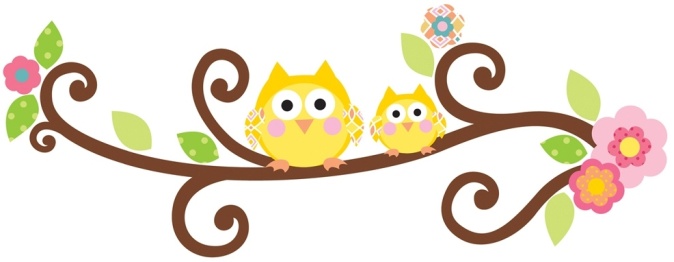 16. – 20. 1. 2017Pondělí	přesnídávka	chléb/bezl., nugátová pomazánka, mléko, ovoce		(1,7)		polévka	krupicová s vejcem/bezl.					(1,3,7,9)		oběd		vepřové na žampionech/bezl., rýže, čaj			(1,7)		svačina	lámankový chléb/bezl., šunkové pom. máslo, mléko, zelenina (1,7,11)Úterý	přesnídávka	sýrový rohlík/bezl. chléb se sýrem, kakao, zelenina		(1,7)		polévka	fazolová/bezl.						(1,7)		           oběd		nudle s mákem/bezl., čaj					(1,7)		svačina	ovocná přesnídávka, mléko, ovoce				(1,7)Středa	přesnídávka 	chléb/bezl., máslo, plátkový sýr, bílá káva, zelenina	(1,7)                                              		polévka	vývar s písmenky/bezl.					(1,7,9)                       oběd		rajská omáčka/bezl., hovězí maso, houskový knedlík/bezl., džus	(1)		svačina	lámankový chléb/bezl., máslo, vejce, mléko, ovoce		(1,3,7)Čtvrtek	přesnídávka	cerea houska/bezl., drožďová pom., cappuccino, zelenina	(1,3,7,11)		polévka	špenátová/bezl.						(1,7,9)		oběd		sekaná pečeně/bezl., bramborová kaše, kompot, čaj		(1,7)		svačina	chléb/bezl., máslo, mléko, ovoce				(1,7)Pátek	přesnídávka	houska/bezl., krabí pomazánka, koktejl, zelenina		(1,4,7)		polévka	bramborová/bezl.						(1,7,9)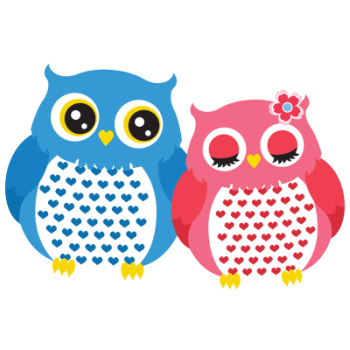 		oběd		fazolový guláš/bezl., chléb/bezl., džus			(1)		svačina	plundra/bezl. oplatka, mléko, ovoce				(1,7)změna vyhrazenainfo o bezlepkové dietě za /